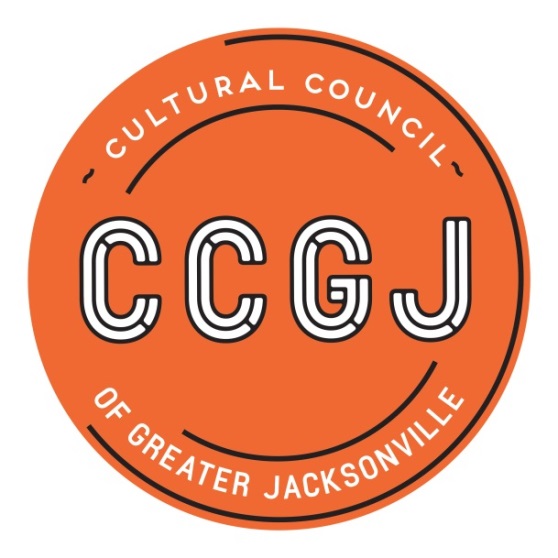 2019-2020 Cultural Service Grant CommitteeAnne Boccuzzi (board rep)David Faliszek (comm rep)Sandra Hull-Richardson (comm rep)Truitte Moreland (comm rep)Richard Naylor (comm rep)Ben Rubin (comm rep)Jannet Walker Ford (board rep)TBAChairBoard Rep (1)Community Rep (2)Liaison - City Council RepresentativeLiaison - Mayor’s Office Representative